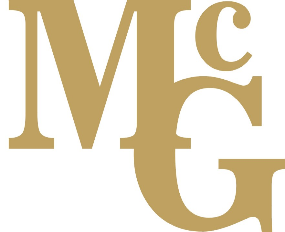 AUTHORIZATION FOR MEDICATION DURING SCHOOL HOURSTo:  ____________________________________ (Building Administrator)_______________________________________    must receive the following prescribed and/or non-prescribed medication, including vitamin and herbal supplements, during school hours in order to maintain sufficient health to participate in the school program.	Name of medication:  _____________________________________________	Name of vitamin/herb supplement:  __________________________________	Prescribed dosage:  ______________________________________________	Time schedule:  __________________________________________________	Reason:  ________________________________________________________	Length of time:  _____ days          _____ months          _____ end of school year	Possible side effects:  ______________________________________________						________________________________						Signature of Physician                 DateI do hereby release, discharge and hold harmless the McGuffey School District, its agentsand employees from any and all liability and claim whatsoever for the administration of the above  medication and / or vitamin and  herbal supplements to my child  should the child develop a reaction from the medication.						_________________________________						Signature of Parent/Guardian        Date